                                                                                      Załącznik nr 1do Zarządzenia Nr 88/2016                                                                                                     Burmistrza Przasnysza                                                                                                         z dnia 26 sierpnia 2016 r. SprawozdanieMiejskiego Domu Kultury w Przasnyszu na dzień 30.06.2016 r.PRZYCHODYKOSZTY        Na 30 czerwca 2016 r. w Miejskim Domu Kultury wystąpiły  zobowiązania niewymagalne w kwocie 20.819,14 zł, w tym:- zobowiązania z tytułu dostaw i usług – 1 403,23- zobowiązania wobec Urzędu Skarbowego – 4 491,00 (PIT-4 – 4 062,00 , VAT-7 – 429,00)- zobowiązania wobec Zakładu Ubezpieczeń Społecznych – 14 924,91 (płatne 5-go każdego miesiąca). Na koniec I półrocza nie wystąpiły należności ani zobowiązania wymagalne. Sprawozdanie z działalności Miejskiego Domu Kultury w Przasnyszu za I półrocze 2016 roku.W  I półroczu 2016 roku w Miejskim Domu Kultury odbyło się 99 imprez, w tym 43 imprezy własne, w wykonaniu grup dzieci i młodzieży działających w domu kultury i przygotowanych przez pracowników tej placówki.Były to następujące imprezy:	Ogółem w zajęciach organizowanych przez Miejski Dom Kultury brało udział średnio 204 osoby w miesiącu, a w Ognisku Muzycznym 60 osób miesięcznie. Zajęcia w Ognisku Muzycznym kończą się egzaminem i koncertem popisowym absolwentów .      Pracownikami Domu Kultury są: Kapelmistrz, który prowadzi Orkiestrę Ochotniczej Straży Pożarnej , oraz Dyrygent, który prowadzi Miejski Chór Męski.        W zależności od potrzeb odbywają się też próby  grupy teatralnej skupiającej aktorów amatorów prowadzonej przez Panią Bożennę Parzuchowską- „ Teatr Trzech Pokoleń” przygotowujący spektakl na 1050 Chrztu Polski pt; „ Od wzgórza Lecha powiał wiatr”.        FILM -Kino „Światowid” Miejskiego Domu Kultury funkcjonuje sporadycznie jeśli uda się pozyskać kopie filmowe na płytach DVD lub blurey  z ciekawymi filmami. W I półroczu 2016r odbyło się 17 projekcji filmowych, które obejrzało 241 widzów. W ramach prowadzonych zajęć w Ferie zimowe odbyły się 4 darmowe projekcje filmów dla dzieci, które obejrzało 81 widzów.Utworzone  Kino Społecznościowe „Kino za Rogiem” funkcjonuje od czerwca 2014r. Dzięki temu widzowie mogą wybierać sami filmy, które chcą obejrzeć, a dodatkowo zmniejszyły się koszty funkcjonowania kina i ceny biletów. W pierwszym półroczu  2016 odbyło się 84 seanse filmowe w Kinie za Rogiem. Filmy obejrzało 356  widzów. Zorganizowano 4 Maratony Filmowe we współpracy z Młodzieżową Radą Miasta w których uczestniczyło 490 widzów.  Odbyło się 11 spotkań Klubu Filmowego „ Ale nakręcone” w których uczestniczyło 132 widzów. Prezentowane były filmy ambitne, po których prowadzone są dyskusje z uczestnikami. Dostrzegając potrzebę współpracy z seniorami i wychodząc im naprzeciw dom kultury  podpisał porozumienie z Grupą Inicjatywną Seniorów, którego efektem było powołanie Dyskusyjnego  Klubu Filmowego dla seniorów. Odbyły się 4 spotkania  . W spotkaniach uczestniczyło łącznie 21 widzów.	WSPÓŁPRACA ZE ŚRODOWISKAMI TWÓRCZYMI I ORGANIZACJAMI Dobrze układa się współpraca ze środowiskiem twórczym Przasnysza i powiatu przasnyskiego oraz innych placówek kulturalnych. Efektem tej współpracy były imprezy kulturalne, które wypełniły po brzegi salę widowiskową MDK i przyczyniły się do animacji kulturalnej mieszkańców Przasnysza np. program na Dzień Matki i Noc Świętojańską zrealizowanym przez  Związek Emerytów i Rencistów.                              Na uwagę zasługuje też współpraca z Policją i Komisją Przeciwdziałania Alkoholizmowi w tworzeniu wspólnych programów edukacyjnych i profilaktycznych. Ważnym wydarzeniem była też zorganizowana po raz VI „ Gra miejska”, w której brała udział młodzież z przasnyskich szkół oraz z Chorzel. Organizatorzy m. in. Harcerze, Policja, Straż, Sanepid, Szpital , Urząd Miasta, Nadleśnictwo, MDK, Studium Medyczne i inni, zadbali o atrakcyjność konkurencji, a także oprawę imprezy. Na zakończenie zostały pokazane 3 spektakle teatralne dla młodzieży biorącej udział w „ Grze miejskiej przygotowane  przez MDK pt. „ Tramwaj zwany nienawiścią”, „ Moje życie mój wybór”, oraz „I czas się zatrzymał” w ramach wspólnych działań z policją pod patronatem PAT-u. Celem spektaklu jest profilaktyka i uczulenie młodzieży na skutki brania narkotyków i dopalaczy.	W Klubie Otwartego Umysłu 2 razy w tygodniu spotykają się członkowie Klubu Seniora. Z pomieszczeń MDK korzysta również Przasnyska Fundacja, która prowadzi Centrum Animacji i Wsparcia dla Społeczności Lokalnej w Przasnyszu. SUKCESY I OSIAGNIĘCIA	Uczestnicy zajęć artystycznych biorą udział w przeglądach i konkursach na szczeblach ogólnopolskich i wojewódzkich, gdzie  otrzymują nagrody oraz wyróżnienia.            W maju  2015 r Przasnyska Kapela Podwórkowa działająca przy Miejskim Domu Kultury, oprócz koncertów, uczestniczyła w 38 Ogólnopolskim Festiwalu Kapel Folkloru Miejskiego im. Jerzego Janickiego w Przemyślu zdobywając wyróżnienie.           Największym sukcesem jest udział solistki MDK Weroniki Rekosz prowadzonej przez instruktora MDK Artura Wencława,  która wygrała konkurs Piosenki angielskiej „ You can sing” zorganizowany w Gimnazjum Noblistów Polskich w Przasnyszu. W jury konkursu zasiedli: Edyta Krząstek- anglistka, Piotr Jeronim- nauczyciel muzyki, Ryszard Poznakowski znany muzyk i kompozytor, Paweł Rok- muzyk. Ponadto II miejsce zajęła Natalia Grzeszczak i wyróżnienie Milena Mocek również solistki uczące się śpiewu w MDK. Kolejny sukces to zdobycie II Miejsca przez instruktorkę Kalinę Marchewkę w Konkursie „ Otwarta scena wokalna w Ostrołęce” w czerwcu 2016r. Kalina urzekła Jury swoją barwą i skalą głosu oraz profesjonalnym wykonaniem  utworów.            Sukcesem grupy Teatralnej „ KABAT” prowadzonej przez istruktorkę MDK Edytę Przybysławską Herman było wystawienie spektaklu pt. „ Igraszki z diabłem” . Spektakl cieszył się dużym powodzeniem i powtarzany był 4 krotnie. Obejrzała go młodzież ze szkół powiatu przasnyskiego i z miasta Przasnysza. Jeden ze spektakli wystawiony został charytatywnie na leczenie Dawida Purzyckiego.          Za duży sukces należy uznać wystawę „„Wielcy elektrycy” - , która powstała w pracowni batiku „Mamut „ Miejskiego Domu Kultury. Prezentowana była na Międzynarodowych Targach Energetyki EXPOPOWER 2016 w Poznaniu.Zorganizowanych zostało 5 wystaw Batiku  w Polsce w placówkach kultury i galeriach. Cieszyły się dużą popularnością wśród zwiedzających, a kolejka chętnych by zorganizować u nich wystawę Batiku sięga 2017 roku. PROJEKTY REALIZOWANE PRZEZ MDKPierwszy projekt edukacyjny realizowany przez kl. II h z Gimnazjum im. Noblistów Polskich w Przasnyszu polegający na nakręceniu filmu z lektury szkolnej komedii  Moliera pt. „ Skąpiec”. Dotyczył  współpracy MDK z Gimnazjum w zakresie pomocy przy scenografii i rekwizytów do filmu. Drugi projekt polegał na wystawieniu sztuki pt. „ Igraszki z diabłem” jako spektakl charytatywny na leczenie Dawida we współpracy z Fundacją Budzik Ewy BłaszczykTrzecim projektem realizowanym w maju 2016r był projekt zorganizowania wystawy batiku i przeprowadzenia warsztatów z batiku przedstawiających znak graficzny i herby w trakcie „Przasnyskiego Jarmarku Staropolskiego” na rynku przed ratuszem.IV. Czwartym projektem realizowanym z Mazowieckim Instytutem Kultury było wystawienie przez Teatr Mazowiecki spektaklu pt.” Promieniowanie „ sceny z życia Marii Skłodowskiej – Curie w wykonaniu znakomitej aktorki Ewy Wencel znanej z nagrodzonego Złotymi Lwami filmu Plac Zbawiciela i uwielbianego przez polskich widzów serialu Czas honoru. Spektakl zgromadził całą salę widzów, którzy zasiedli na Sali Widowiskowej MDK.V. Projekt zorganizowania wspólnie z Mazowieckim Instytutem Kultury „Warsztatów wokalnych” realizowanych w MDK w Przasnyszu a prowadzonych przez jednego z najlepszych nauczycieli włoskiej techniki śpiewu Passaggio Rzymianina Matteo Mazzucca . Matteo uczył się śpiewu u najwyższej klasy nauczycieli z Włoch, Stanów Zjednoczonych, Irlandii i Kanady. Był uczniem najlepszych trenerów wokalnych świta, takich jak: Spencer Welch czy Greg Enrquez ( trener wokalny wielkich gwiazd jak: Celine Dion, Britney Spers i Courtney Love) .  W 2013 roku Matteo otrzymał certyfikat metody Speech Level Singing i uczy teraz 13 osób, które zakwalifikowały się na warsztaty wokalne prowadzone w MDK w Przasnyszu. W tej grupie jest 8 solistów z MDK. VI. Szóstym projektem realizowanym z Festiwalem Filmowym w Gdyni była prezentacja filmu pt. „ Zew  morza” w trakcie którego łączyliśmy się na żywo ze studiem festiwalowym , a uczestnicy mogli wygrać bilety wstępu wraz z pobytem na Festiwalu Filmowym w Gdyni . Po filmie wyświetlanym w KzR MDK wśród widzów zostały rozlosowane nagrody rzeczowe ufundowane przez organizatorów. VII.    Siódmym projektem jest realizacja kolekcji batików inspirowanych grafikami patrona MDK znakomitego artysty Stanisława Ostoi- Kotkowskiego opartymi na fraktalach. Prace te zostaną zaprezentowane w trakcie III Festiwalu Fabryki Światła, który odbędzie się 2-3 września 2016r na rynku w Przasnyszu.IMPREZY WŁASNE ZORGANIZOWANE PRZEZ INSTRUKTORÓW MDK Bal karnawałowy dla uczestników pracowni Batiku „ MAMUT” MDKIII Miejsko Powiatowy Przegląd JasełkowyProgram poetycko muzyczny na dzień kobietFestiwal Piosenki DziecięcejSpektakl w wykonaniu grupy teatralnej „KABAT „ MDK pt. „ Igraszki  z diabłem”- 4 razyUroczysty koncert z okazji 1050 Rocznicy Chrztu PolskiXVI Miejsko –Powiatowy Przegląd KeyboardzistówSpektakl Teatru Lalki pt.” Czerwony kapturek” – 2 razySpektakl pt. „ Sekret” PaT pt. „ Tramwaj zwany nienawiścią”Spektakl pt. „ Sekret” PaT pt. „ Moje życie – mój wybór”Spektakl pt. „ Sekret” PaT pt. „ I czas się zatrzymał”Dyskusyjny Klub Filmowy dla Seniora- 4 spotkaniaSpotkania Klubu Filmowego „ Ale nakręcone” – 11 spotkańKoncerty zespołów Miejskiego Domu Kultury : Pasja, Przasnyska Kapela Podwórkowa, Przeciąg- razem 8 koncertówWystawy plastyczne- 5 wystawRazem -43 imprezy własne DNI PRZASNYSZA  I ZIEMI PRZASNYSKIEJNajwiększą imprezą plenerową są” Dni Przasnysza i Ziemi Przasnyskiej” organizowane przez Urząd Miasta, a koordynowane  przez Miejski Dom Kultury. W tym roku realizowane przez zewnętrzną Firmę „PALAZZI” z Warszawy. W ramach imprez towarzyszących  „ Dniom Przasnysza i Ziemi Przasnyskiej 2016”  w dniu 03 czerwca w Klubie Otwartego Umysłu wręczono jak co roku statuetkę Przaśnika. W dniu 04 czerwca na Stadionie Miejskim odbył się koncert LONG & JUNIOR, oraz zespołu GOLDEN LIFE. Przed koncertem gwiazdy wieczoru wystąpił Burmistrz Waldemar Trochimiuk , który dokonał otwarcia Dni Przasnysza. Niezapomnianych wrażeń dostarczyła gwiazda wieczoru Zespół DE-MONO. Na koniec młodzież bawiła się na dyskotece prowadzonej przez DJ. YOURI.           . Drugi dzień „ Dni Przasnysza i Ziemi Przasnyskiej 2016r rozpoczął koncert zespołów regionalnych solistki  MDK , oraz Zespoły taneczne działające w Jednostce Wojskowej w Przasnyszu prowadzone przez Małgorzatę Bandurską. Po nich wystąpił zespół z Przasnysza W INNYM STANIE, a po nim był koncert CONRADO YANEZ . Po wstąpieniu Burmistrza wystąpiła gwiazda wieczoru Agnieszka Chylińska. Dni Przasnysza zakończył koncert Sławomir  śpiewający aktor który porwał tłumy widzów przybyłych na koncerty.  W imprezie uczestniczyło kilka tysięcy widzów, którzy słuchali koncertów i korzystali z innych atrakcji.Szkolenia pracowników oraz sprawy organizacyjne.W I połowie 2016 roku pracownicy zatrudnieni w MDK w Przasnyszu uczestniczyli w  kursie BHP i POŻ.Ponadto z wypracowanych przez MDK pieniędzy została wymieniona instalacja oświetlenia awaryjnego w całym budynku.Oprócz  działań z edukacji kulturalnej w  2016 r, i pracy merytorycznej dokonano również z wypracowanych przez MDK środków konserwacji i naprawy dużego nagłośnienia w sali widowiskowej. Trwały również prace i drobne naprawy niezbędne przy korzystaniu z pomieszczeń wymagających gruntownego remontu. Został naprawiony dach który przeciekał nad pomieszczeniami w których znajduje się Kino za Rogiem.                                                                                      Załącznik nr 2do Zarządzenia Nr 88/2016                                                                                                     Burmistrza Przasnysza                                                                                                         z dnia 26 sierpnia 2016 r.Sprawozdanie opisowe z działalności 
Miejskiej Biblioteki Publicznej im. Zofii Nałkowskiej w Przasnyszu 
za I półrocze 2016 rokuI. Organizacja Biblioteki	Miejska Biblioteka Publiczna im. Zofii Nałkowskiej w Przasnyszu działa na podstawie ustawy z dnia 27 czerwca 1997 r. o bibliotekach (t.j. Dz. U. z 2012r.  poz. 642 ze zm.), ustawy z dnia 25 października 1991 r. o organizowaniu i prowadzeniu działalności kulturalnej (t.j. Dz. U. z 2012 r. poz. 406 ze zm.) oraz Statutu Miejskiej Biblioteki Publicznej im. Zofii Nałkowskiej w Przasnyszu. Pełni również zadania biblioteki powiatowej na mocy Porozumienia z 02.11.2011 między Powiatem Przasnyskim a Gminą Miasta Przasnysz.W ramach MBP działają następujące placówki:Biblioteka główna na mocy Umowy użyczenia zawartej z Miastem Przasnysz zajmuje parter budynku Urzędu Miasta (łączna powierzchnia 412,8 m2). W oddzielnych pomieszczeniach znajdują się:Wypożyczalnia ze „Strefą dla malucha”,Czytelnia z „Punktem multimedialnym”Mała sala szkoleniowa na 20 osób,Sala komputerowa z 4 stanowiskamiGabinet dyrektoraGabinet głównej księgowejPokój socjalny.Biblioteka główna dostępna jest dla osób z niepełnosprawnością ruchową – znajduje się tu podjazd zewnętrzny i podjazdy wewnątrz budynku.W Przasnyszu działają dwie Filie Biblioteki:Filia nr 1 działa w lokalu wynajmowanym od Spółdzielni Mieszkaniowej (powierzchnia 79,4 m2) mieszczącym się w granicach dużego osiedla mieszkaniowego. Lokal jest dostępny dla osób z niepełnosprawnością ruchową – znajduje się tu podjazd zewnętrzny, a wszystkie pomieszczenia Filii znajdują się na jednym poziomie.Filia nr 2 dla dzieci i młodzieży na mocy umowy najmu zawartej z Miastem Przasnysz działa w lokalu (powierzchnia 112,1 m2) mieszczącym się w na parterze budynku mieszkalnego w pobliżu centrum Miasta. Lokal także nie jest dostępny dla osób niepełnosprawnych ruchowo – mieści się na wysokim parterze, do którego prowadzą schody.II. Źródła finansowaniaBiblioteka finansowana jest z budżetu Miasta Przasnysz.Na 2016 rok przyznano MBP dotację z budżetu Miasta Przasnysz w wysokości 746.670 zł. Na działalność bieżącą MBP pozyskała w roku 2016 fundusze z następujących źródeł zewnętrznych:Dochody własne MBP:usługi ksero – 1.165,92 zł,makulatura –       40,00 zł.Pozostałe dochody stanowi kwota w wysokości 8.628,16 zł, z tego:refundacja kosztów zatrudnienia pracowników w ramach prac interwencyjnych – umowa z Powiatowym Urzędem Pracy nr 75/2016 i 102/2015 – 8.628,16 zł.Szczegółowe sprawozdanie z wykonania planu finansowego Miejskiej Biblioteki Publicznej za
 I półrocze 2016r. znajduje się w pkt. VII niniejszego sprawozdania.III. Działalność merytoryczna BibliotekiCzytelnictwoUżytkownicy 	-	2.655, w tym:czytelnicy zarejestrowani        	-	1.979według wieku:według zajęcia:liczba odwiedzin				-	19.123wypożyczenia ogółem	                          -            20.956książki udostępnione na miejscu		-	   1.307wypożyczenia zbiorów specjalnych		-	      174, w tymaudiobooków					-	      174W stosunku do analogicznego okresu roku 2015 daje się zauważyć wzrost wszystkich wskaźników związanych z czytelnictwem. Wzrost tych wskaźników  był widoczny także na koniec roku 2015. Fakt ten pozwala stwierdzić, że tendencje wzrostowe w zakresie czytelnictwa w Przasnyszu są tendencją utrzymującą się. Ma to m.in. związek ze stałym odświeżaniem księgozbioru biblioteki i zakupem większej ilości nowości książkowych.Wykres. Porównanie danych dot. wskaźników czytelnictwa w I półroczu 2014, 2015r i 2016r.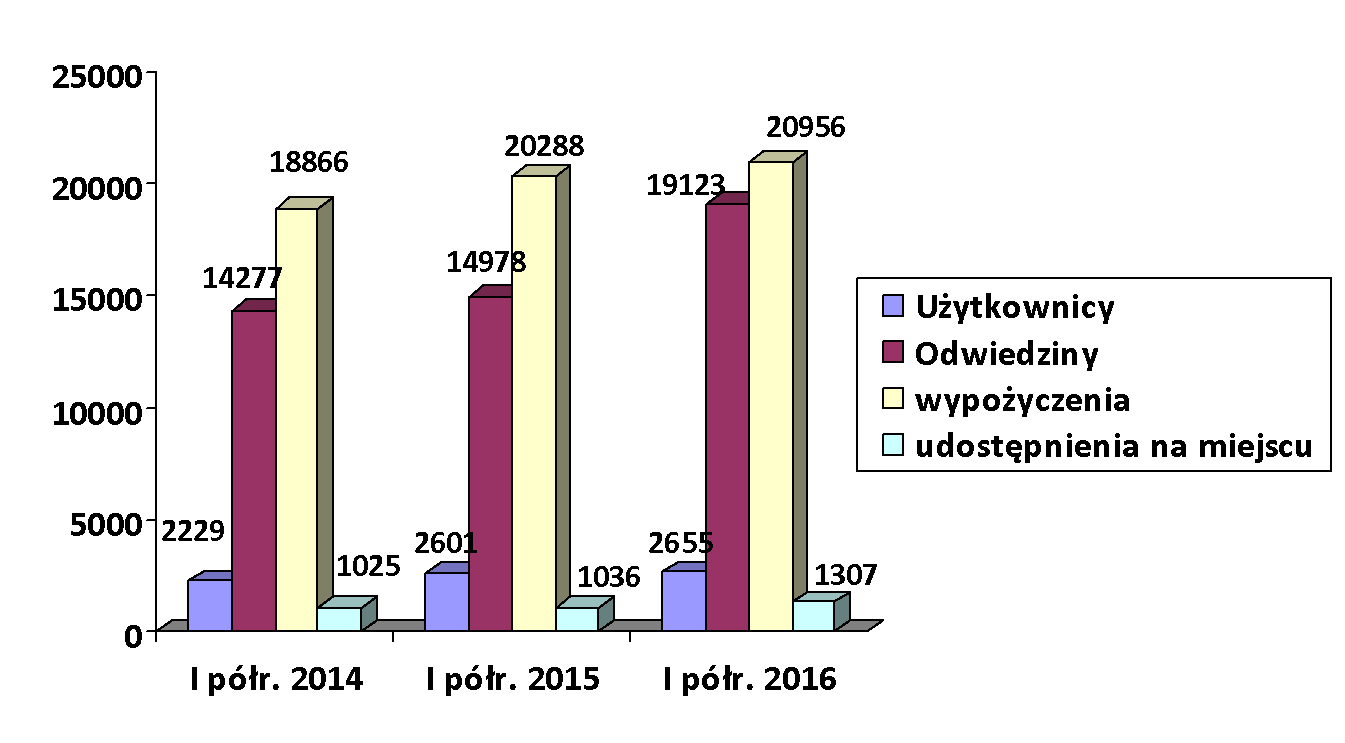 Zbiory BibliotekiKsięgozbiór:  Stan na 30.06. 2016 roku	-	63.661Przybyło woluminów	-	      794Ubyło w ciągu I półrocza 2016 	-	   1.210, w tym:- wycofano w wyniku selekcji	-	707Struktura zbiorówZbiory specjalne:Stan na 30.06. 2016 roku	-	274Przybyło	- 	27, w tymAudiobooki	-	27	W I półroczu 2016r. kontynuowano w MBP rutynową selekcję księgozbioru - wycofano woluminy zdezaktualizowane. W wyniku selekcji usunięto z księgozbioru 707 egzemplarzy książek. Łącznie z księgozbioru wycofano 1.210 egzemplarzy, pozostałe 503 woluminy to książki zniszczone i zaczytane. Była to zaplanowana, systematycznie rokrocznie przeprowadzana akcja odświeżania księgozbioru biblioteki. Jednocześnie od roku 2012 notujemy systematyczny, znaczny wzrost zakupionych nowych egzemplarzy książek.W roku 2016 kontynuowano zakupy nowej formy książki dostępnej na rynku – audiobooków. Pierwsze egzemplarze trafiły do naszych czytelników w listopadzie 2013r.W I półroczu 2016 roku powiększono także dział książek w języku obcym (angielskim). Są to książki z zakresu beletrystyki, chętnie wypożyczane przez młodzież.Promocja biblioteki, książki, czytelnictwa:Kontynuacja działań związanych z komputeryzacją bibliotekisystematyczne wprowadzanie księgozbioru MBP do systemu oraz równoczesna prezentacja na stronie internetowej MBP wprowadzonych pozycji wraz z okładkami książek. Na dzień 30.06. 2016r. do systemu komputerowego wprowadzono 84% zbiorów. Trwały intensywne prace związane z uruchomieniem wypożyczalni on-line w Filii nr 2 dla dzieci i młodzieży (po utworzeniu bazy danych materiałów bibliotecznych, umieszczono kody kreskowe na zbiorach). Uruchomienie wypożyczalni on-line zaplanowano na wrzesień 2016r. W Filii nr 1 na dzień 30.06.2016r. wprowadzono 92% zbiorów do bazy danych. Rozpoczęto prace związane z umieszczeniem kodów kreskowych na zbiorach. Uruchomienie wypożyczalni on-line zaplanowano na początek 2017r. W bibliotece głównej trwają prace nad wprowadzeniem całości zbiorów do bazy danych (wprowadzono 77% zbiorów).Baza sprzętu komputerowego Miejskiej Biblioteki Publicznej zawiera:20 zestawów komputerowych wraz z oprogramowaniem,1 serwer,3 laptopy,5 urządzeń wielofunkcyjnych oraz 9 drukarek,1 drukarka etykiet,1 kserokopiarka.Ponadto Biblioteka dysponuje:4 aparatami fotograficznymi,3 projektorami multimedialnymi,2 ekranami przenośnymi,1 zestawem nagłośnieniowym,4 czytnikami kodów,2 telewizorami.Wydarzenia:W I półroczu 2016 roku MBP we współpracy z Fundacją SCALAM realizuje projekt w ramach partnerstwa publiczno-społecznego pn. „Biblioteczna Strefa Podróży Małych i Dużych”. W ramach projektu proponujemy mieszkańcom Przasnysza udział w 7 podróżach. Są to podróże pośrednio lub bezpośrednio związane z ciekawymi zjawiskami literackimi, promujące książkę i czytelnictwo. Naszą wędrówkę zakończymy w październiku 2016r. Galą „Biblioteka Pod Różą” – na 70-tą rocznicę powstania MBP.Projekt dofinansowano ze środków Ministra Kultury i Dziedzictwa Narodowego w kwocie 29.900 zł w ramach Programu Partnerstwa Publiczno-Społeczne. Wnioskodawcą projektu jest Fundacją SCALAM.Do 30.06.2016r. zrealizowano następujące działania w ramach projektu:1. Podróże z Herodotem (luty – kwiecień 2016)Warsztaty literacko-dziennikarskie dla młodzieży - 7 spotkań tematycznych dotyczących warsztatu dziennikarza i powieściopisarza, fotoreportażu, umiejętności posługiwania się słowem, budowania wypowiedzi. Uczestnicy, ucząc się na przykładach wybitnych przedstawicieli gatunku (R.Kapuściński, H.Krall, M.Szczygieł), wykorzystując wybrane formy przekazu opowiedzą o wybranych przez siebie zjawiskach, problemach naszej „małej ojczyzny”.Prowadzenie: Anna Maria Nowakowska2. Graficzna podróż (marzec - kwiecień 2016)„Jak powstaje okładka książki”? warsztaty dla młodzieży – 3 spotkaniaTematyka warsztatów: rodzaje okładek, z jakich elementów składa się okładka?, jakie treści i elementy powinna zawierać okładka? Tworzenie własnego projektu okładki. Wykonanie projektu za pomocą programu graficznego.Prowadzenie: Joanna Strękowska graficzka, autorka okładek książkowych.3. Podróż za jeden uśmiech : (kwiecień – czerwiec 2016)Cykl warsztatów dla dziecia) „I w bibliotece możesz spotkać bohatera” 12 spotkańdwóch szkół podstawowych uczęszczających do klas II i III na temat właściwych postaw wobec osób z niepełnosprawnościami z wykorzystaniem postaw bohaterów literackich (np. „Brzydkie kaczątko”, „Tajemniczy ogród”). Spotkania przeprowadzone będą w formie warsztatów wg autorskiego scenariusza. Podczas warsztatów dzieci będą miały okazję spotkać się z osobą niepełnosprawną poruszającą się na wózku inwalidzkim – zadać pytania i dowiedzieć się czy „osoba niepełnosprawna jest nieszczęśliwa?”. Podczas spotkań zostanie także ogłoszony konkurs plastyczny.Prowadzenie: Małgorzata Sobiesiak – dyrektor MBP, instruktor Fundacji Aktywnej Rehabilitacji wspierającej osoby niepełnosprawne ruchowo.b) „Tu na Was czeka bajkowa biblioteka” – 4 spotkania dla dzieci niepełnosprawnych z „Naszej Szkoły”. W zajęciach wykorzystamy metodę biblioterapii wspomagającą niwelowanie zaburzeń związanych z koordynacją wzrokoworuchową, zaburzeniami schematu własnego ciała, brakiem orientacji przestrzennej, zaburzeniami koncentracji uwagi, zaburzeniami myślenia – czytanie bajek, zajęcia plastyczne, muzyczne, zajęcia relaksacyjne. Zajęcia będą miały też na celu „oswojenie” dzieci z jeszcze jednym miejscem poza szkołą, domem i poradnią rehabilitacyjną, w którym będą mogły czuć się dobrze i bezpiecznie, gdzie też będą mogły zdobywać nowe doświadczenia społeczne.Koordynator zajęć: Wanda Zagroba kierownik Filii nr 1 MBPc) wspólny festyn integracyjny, w którym dzieci sprawne i niepełnosprawne będą wspólnie uczestniczyć w grach i zabawach dostosowanych do możliwościdzieci niepełnosprawnych. Dzieci wspólnie będą mogły wykorzystać swoją wiedzę i doświadczenie zdobyte we wcześniejszych zajęciach.Koordynator zajęć: Beata Płoska kierownik Filii nr 2 dzieci i młodzieży MBP,4. Podróż sentymentalna (maj 2016)Spotkania autorskie z autorami książek, którzy związani są/byli z Ziemią Przasnyską. Spotkania mają na celu przybliżenie twórczości osób, które były lub są mieszkańcami miasta, osiągnęli sukces wydawniczy, ich książki wydawane są w tysiącach egzemplarzy, pokazanie sylwetek "wielkich stąd".Organizacja: Piotr Dąbrowski, Iwona Robakowska – bibliotekarze,5. Podróż sensacyjna: (czerwiec 2016)a) BIG – Biblioteczna Interaktywna Gra: czytelnicy Biblioteki, wielbiciele twórczości jednego z najpopularniejszych współczesnych autorów powieści kryminalnych wezmą udział w tworzeniu mapy pn. „Gdzie ukrywa się Teodor Szacki?”. Scenariusz BIG stworzony jest na podstawie powieści „Gniew” Zygmunta Miłoszewskiego, której akcja dzieje się w Olsztynie. Celem BIG jest oznaczenie i opisanie na mapie Olsztyna miejsc istotnych z punktu widzenia akcji powieści. Na stronie internetowej Biblioteki i jej profilu facebookowym zamieszczone zostaną pytania konkursowe związane z akcją powieści. Odpowiedzi utworzą mapę – trasę wycieczki.Organizacja: Piotr Dąbrowski, Iwona Robakowska – bibliotekarze, Piotr Grabowski – informatyk MBPb) wycieczka do Olsztyna pn. „Gdzie ukrywa się Teodor Szacki?”, której trasę opracowali sami czytelnicy podczas Bibliotecznej Interaktywnej GryOrganizacja: Piotr Dąbrowski, Iwona Robakowska – bibliotekarze,c) Projekcja filmu „Ziarno prawdy” na motywach powieści Z.MiłoszewskiegoOrganizacja: Piotr Dąbrowski, Iwona Robakowska – bibliotekarze, Piotr Grabowski – informatyk MBPd.	InformacjaMBP prowadzi własną stronę internetową: www.mbpprzasnysz.pl oraz posiada własny profil na portalu społecznościowym www.facebook.pl, które są na bieżąco aktualizowane. Na stronie internetowej Biblioteki działa także Biuletyn Informacji Publicznej. MBP współpracuje z lokalnymi portalami internetowymi oraz z lokalną prasą w zakresie informowania o imprezach, inicjatywach i wydarzeniach związanych z działalnością Biblioteki.SzkoleniaSzkolenia i warsztaty zewnętrze:Szkolenia i warsztaty wewnętrzne:5.   MBP jako biblioteka pełniąca zadania biblioteki powiatowejMiejska Biblioteka Publiczna od 02.11.2011r. na mocy Porozumienia między Powiatem Przasnyskim  a Gminą Miasta Przasnysz pełni zadania powiatowej biblioteki publicznej.W I półroczu 2016 roku zorganizowano dla pracowników bibliotek gminnych powiatu przasnyskiego 1 szkolenie z zakresu obsługi komputerowego programu MAK+.IV. Współpraca ze środowiskiem lokalnym i ponadlokalnymW podejmowanych działaniach i inicjatywach współpracujemy z następującymi instytucjami i organizacjami działającymi na terenie Miasta, Powiatu:Urząd MiastaStarostwo PowiatoweMiejski Dom KulturyMuzeum HistoryczneFundacja SCALAMFundacja PrzasnyskaMiejski Ośrodek Pomocy SpołecznejBiblioteka PedagogicznaPoradnia Psychologiczno-PedagogicznaNadleśnictwo PrzasnyszZespół Szkół PonadgimnazjalnychLiceum OgólnokształcąceGimnazjum PubliczneSzkoła Podstawowa nr 1Szkoła Podstawowa nr 2Nasza Szkoła. Szkoła Niepubliczna z Oddziałami Przedszkolnymi Realizująca Program Rehabilitacji Poradnia Psychologiczno-PedagogicznaPrzedszkola publiczne i niepubliczneSpółdzielnia Mieszkaniowa w PrzasnyszuKlasztor OO Pasjonistów w Przasnyszu.Zakon SS. Klarysek Kapucynek w Przasnyszu.Rada Seniorów Miasta PrzasnyszMłodzieżowa Rada Miasta.Szpital MiejskiW I półroczu 2016r.  na mocy porozumienia o współpracy między dyrektorem MBP a przeorem Klasztoru OO Pasjonistów w Przasnyszu kontynuowano prace w zakresie porządkowania i inwentaryzacji zbiorów biblioteki klasztornej. Oddelegowany pracownik MBP kieruje pracami związanymi z ww. działaniami. Pani Wanda Zagroba uzyskała też wsparcie ze strony wolontariusza – Pana Wojciecha Ostrowskiego (archiwisty i historyka). Podczas prac w bibliotece klasztornej zabezpieczono szereg egzemplarzy pochodzących z XIX i XVIIIw. Zbiory te mają wartość zarówno historyczną, jak i regionalną – zawierają notatki zakonników przebywających w tych czasach w klasztorze. Prace w bibliotece potrwają co najmniej przez najbliższy rok.V. InwestycjeW I półroczu 2016roku na mocy uchwały Rady Miejskiej w Przasnyszu nr XVI/128/2016 z dn. 12.01.2016 roku Burmistrz Miasta Przasnysza aktem notarialnym nr 458/2016 przekazał Miejskiej Bibliotece Publicznej w Przasnyszu nieruchomość zabudowaną położoną w Przasnyszu przy ul. J. Dąbrowskiego 3 oznaczonej w ewidencji gruntów numerem 1732/2 o powierzchni 0,0469 ha (tzw. budynek po starym kinie) o wartości 1484 496,00 zł.W styczniu 2016 roku Miejska Biblioteka Publiczna złożyła wniosek w ramach Programu Infrastruktura Bibliotek 2016-2020 na realizację zadania „Przebudowa budynku po starym kinie na potrzeby Miejskiej Biblioteki Publicznej w Przasnyszu”. Wniosek zawierał koncepcję wykorzystania powierzchni nieużytkowanego budynku na potrzeby użytkowników biblioteki. Pomimo wysokiego miejsca na liście rankingowej (51) wniosek nie otrzymał dofinansowania. Dofinansowanie otrzymało łącznie 89 wniosków, z czego znaczna ilość z mniejszą ilością punktów.W związku z powyższym w czerwcu 2016 roku złożono projekt pn. „Rozszerzenie oferty kulturalnej w Przasnyszu poprzez inwestycję infrastrukturalną i doposażenie miejskich instytucji kultury”. Zadanie – zaplanowane do realizacji w partnerstwie z Muzeum Historycznym i Miejskim Domem Kultury – zawiera koncepcję przebudowy budynku po starym kinie, jak też poszerzenie oferty instytucji kultury w mieście. Wniosek złożono w ramach Regionalnego Programu Operacyjnego Województwa Mazowieckiego na lata 2014-2020 Oś priorytetowa V Gospodarka przyjazna środowisku. Działanie 5.3 Dziedzictwo kulturoweVI. Obsada kadrowaW Miejskiej Bibliotece Publicznej w Przasnyszu – łącznie z dyrektorem - pracowało w okresie od stycznia do czerwca 2016r. 12 osób:9 osób na pełnych etatach: 1 osoba na stanowisku dyrektora, 6 na stanowiskach bibliotekarskich, 1 informatyk, 1 pracownik obsługi biurowej,1 osoba na ½ etatu: pracownik gospodarczy.2 osoby na ¼ etatu: główna księgowa, pracownik obsługi biurowejVII. Informacja z wykonania planu finansowego Miejskiej Biblioteki Publicznej 
w Przasnyszu za I półrocze  2016  r.		Środki finansowe na prowadzenie działalności w zakresie realizowanych zadań statutowych pochodzą z dotacji budżetu Miasta Przasnysz. Plan dotacji na działalność  
w 2016 r. wynosi 746.670,00 zł. W I półroczu 2016 r. otrzymano dotację w wysokości 304.000,00 zł, tj.  40,71%  planowanej dotacji na działalność statutową.Pozostałe przychody MBP w 2016 r. stanowią środki pieniężne :-   1.317,46 zł  - środki pozostałe z poprzedniego roku 2016 ( środki własne);-   8.628,16 zł - środki z PUP wg umów zawartych w 2015r. Nr 75 i 102/2015 stanowiące refundację kosztów wynagrodzenia zatrudnionych pracowników w ramach prac interwencyjnych;-    1.205,92 zł – środki z tytułu opłat za usługi kserograficzne i makulaturę.Szczegółową realizację planu finansowego za I półrocze 2016r. przedstawia poniższa tabela.	W stosunku do planu finansowego na 2016 rok  przychody za I półrocze wykonano w wysokości 41,55%, natomiast koszty w wysokości 40,99 %.	Stan środków na rachunku bankowym na dzień 01.01.2016r. wynosił 1.317,46 zł. Stan środków na rachunku bankowym na dzień 30.06.2016 r.  roku wynosi 5.596,95 zł.Stan zobowiązań i należności na 30.06.2016 r. jest następujący:- zobowiązania - 14.879,10 zł- należności z tytułu towarów i usług – 0,00 złBiblioteka nie posiada zobowiązań i należności wymagalnych.MBP w I półroczu 2016 roku pozyskała pozostałe przychody w formie darowizn od czytelników i przyjaciół biblioteki w postaci rzeczowej przekazanych nieodpłatnie, łącznie na kwotę 891,44 zł w tym:Wpływ środków z Biblioteki Narodowej w wysokości ok. 18.000,00 zł planowany jest na II półrocze bieżącego roku.	Rozliczenie stanu środków na dzień 30.06.2016r.:- Stan środków na początek roku  01.01.2016r.            1.317,46 zł,- Przychody				                          315.070,52 zł,		- Rozchody					             310.791,03 zł,- Stan środków na 30.06.2016r.                                        5.596,95 zł.	                                                                          Załącznik nr 3do Zarządzenia Nr 88/2016                                                                                                     Burmistrza Przasnysza                                                                                                         z dnia 26 sierpnia 2016 r.S  P  R  A  W  O  Z  D  A  N  I  Ez działalności Muzeum Historycznego w Przasnyszu (w organizacji)za I półrocze 2016 rokuMuzeum Historyczne w Przasnyszu (w organizacji) w I półroczu 2016 roku podpisało  porozumienie i umowę partnerską, które dotyczą współpracy w zakresie działalności edukacyjnej, wystawienniczej i popularyzatorskiej.W marcu zawarto Porozumienie z Muzeum Kultury Kurpiowskiej w Ostrołęce, którego przedmiotem jest współpraca przy realizacji projektu „Zwykli niezwykli. Kult świętych w diecezji łomżyńskiej” finansowanego przez Ministra Dziedzictwa i Kultury Narodowej, Samorząd Województwa Mazowieckiego i Starostwo Powiatowe w Ostrołęce. Zadaniem projektu jest m. in. przygotowanie wystawy czasowej „Święty – zwykły niezwykły. Kult świętych w diecezji łomżyńskiej” wraz z katalogiem, realizacja lekcji muzealnych: „Święci i ich symbole” i Święty – zwykły niezwykły” oraz konferencja naukowa „Kult świętych w diecezji łomżyńskiej” W czerwcu 2016 r. Muzeum podpisało Umowę Partnerską z Miejską Biblioteką Publiczną w Przasnyszu w sprawie realizacji  projektu „Rozszerzenie oferty kulturalnej w Przasnyszu poprzez inwestycję infrastrukturalną i doposażenie miejskich instytucji kultury” w ramach Regionalnego Programu Operacyjnego Województwa Mazowieckiego na lata 2014-2020 współfinansowanego z Europejskiego Funduszu Rozwoju Regionalnego. W związku z tym przygotowano potrzebną dokumentację. Ponadto w muzeum realizowano zadania statutowe, do których należy gromadzenie, ewidencjonowanie i konserwacja zbiorów, a także wystawiennictwo i edukacja.I GROMADZENIE ZBIORÓWW I półroczu 2016 r. przybyło:w dziale historyczno-archeologicznym – ogółem 81 eksponatów, o wartości 23756,32 złAr – 0  H – 16 o wartości - 22080,00 zł, HA – 65 o wartości - 1682,32 zł.w dziale dokumentacyjnym – ogółem 11  nabytków (36 jednostek)kopie (HA/K) - 6 numerów inwentarzowych, w tym 16 jednostek,dokumentacja współczesności (R) – 5 numerów inwentarzowych, w tym 20 jednostek, Kotkowski (Kot.) – 0 numerów inwentarzowych.księgozbiór – ogółem 82 woluminów, o wartości - 2690,40 zł (w tym dary – 2025 zł, zakupy -665,40 zł)Stan zbiorów muzealnych na dzień 30.06. 2016 r. wynosi:w dziale historyczno-archeologicznym– 4013 eksponatów o wartości ogółem– 177761,28 złAr - 135  nie podlega wycenieH – 957 o wartości - 123077,61 złHA – 2921  o wartości - 54683,67 złw dziale dokumentacyjnym – 1331, w tym 3297 jednostekkopie (HA/K) – 713 numerów inwentarzowych, w tym 984 jednostekdokumentacja współczesności (R) – 320 numerów inwentarzowych, w tym 1760 jednostekKotkowski (Kot.) – 298, w tym 553 jednostkiksięgozbiór – ogółem 2044 woluminów, o wartości - 33716,57 złW I półroczu 2016 roku zbiory muzealne powiększyły się o 81 nabytków o wartości 23756,32 zł (dary – 70  muzealiów o wartości 23164.00 zł, zakupy - 11 muzealiów o wartości 598,32zł).Do zbiorów historycznych przybyło 16 zabytków o wartości 22080,00 zł, w tym 11 eksponatów stanowią dary o wartości – 21610,00 zł, 7 eksponatów o wartości 470,00 zł zostało zakupionych.Zbiory historyczno-archiwalne powiększyły się o 65 archiwaliów o wartości 1682,32 zł, w tym 4 zostało zakupionych na sumę 128,32 złotych, a 61 stanowią dary na sumę 1554,00 zł.Wszystkie nabytki zostały wpisane do księgi wpływu i ksiąg inwentarzowych (archeologicznej, historycznej i historyczno-archiwalnej). Każdy eksponat oznakowano          i włączono do zbiorów. Do ciekawszych zbiorów pozyskanych w I półroczu 2016 należą: projekt Domu Sportowego w Przasnyszu z roku 1932, dokumenty archiwalne z lat 1947-1948 dotyczące Hufca Przasnyskiego Harcerek Chorągwi Mazowieckiej (rozkazy, sprawozdania, komunikaty, pisma, dyplom), dokumenty archiwalne z lat 1949-1984 dotyczące spraw zawodowych i rodzinnych Stefana i Stanisławy Gołaszewskich (legitymacje ubezpieczeniowe, świadectwa, zaświadczenia, książeczki -wojskowa, walutowa itp., zawiadomienia, kwity). Czasopisma: "Przegląd Pożarniczy" nr 10 z 1927 r. oraz czasopismo "Wędrowiec" Nr 2   z 1901 r., a także "Głosy katolickie", rocznik XXVI, nr 313, Kraków 1926 r. i "The War Illustrated", vol.2, no. 31, 1915, Ponadto do zbiorów historycznych został włączony kubek aluminiowy niemiecki, sygnowany "Reinaluminium" (z okresu okupacji niemieckiej) należący do p. Szymańskiej - mieszkanki Przasnysza,; Pozyskano również do zbiorów filiżanki kantynowe, sygnowane i niesygnowane, pochodzące z przasnyskiego kasyna niemieckiego.Eksponaty i archiwalia w większości zostały przekazane w darze przez mieszkańców Przasnysza i okolic, niektóre zakupiono.II EWIDENCJONOWANIE, DOKUMENTACJA, OPRACOWANIA, BADANIA NAUKOWE I KONSERWACJA1. Liczba wpisów do księgi wpływu – 812. Liczba wpisów do ksiąg inwentarzowych – 813. Liczba sporządzonych dowodów przekazania – 15 4. Liczba założonych kart ewidencyjnych – 342, ogółem: 25765. Liczba wprowadzonych rekordów komputerowych – 3426. Liczba opracowanych kart naukowych – 131, 7. Stan opracowania wszystkich zbiorów - ogółem 3579  – 89,00 %8. Liczba wykonanych fotografii zbiorów (wizerunków) – ogółem - 3151, w I półroczu 2016 - 41 wizerunków  - ogółem 77%9. Inwentaryzacja zbiorów – ostatnia inwentaryzacja wszystkich zbiorów – 25.04.2013 r. (w I półroczu 2016 r. rozpoczęta inwentaryzacja uproszczona na arkuszach skontrum księgozbioru).10. Ruch muzealiów:do Muzeum Historycznego w Przasnyszu na wystawy wypożyczono 134 eksponaty,z Muzeum Historycznego w Przasnyszu na wystawy wypożyczono 79 eksponatów. Do MKK na wystawę St. Ostoja Kotkowski wypożyczono 46 archiwaliów z działu dokumentacyjnego (Kot.) oraz na wystawę Zwykli niezwykli. Kult świętych w diecezji łomżyńskiej – 30 archiwaliów i obiektów historycznych związanych z postacią świętego Stanisława Kostki. Do PMA wypożyczono dwie głownie sztyletów na specjalistyczne badania, opracowanie naukowe i konserwację. Badania odbędą się w Akademii Górniczo - Hutniczej w Katowicach, natomiast konserwacja w Państwowym Muzeum Archeologicznym w Warszawie. Wszystkie zabytki zostały wpisane do księgi ruchu muzealiów.11. Konserwacja zbiorów – 8 kwietnia przekazano do bezpłatnej konserwacji dwie głownie sztyletów z okresu wczesnej epoki brązu do Państwowego Muzeum Archeologicznego w Warszawie.Różne - rejestr kart naukowych i rejestr wizerunków cyfrowych prowadzono na bieżąco.III BIBLIOTEKA MUZEALNAStan księgozbioru na koniec okresu sprawozdawczego wynosi 2044 woluminy o wartości 33716,57 zł. W okresie sprawozdawczym księgozbiór powiększył się o 48 książek. Zakupiono 1 książkę o wartości 51,50 zł, a 47 o wartości  1449,00 zł książek otrzymano         w darze. Ostatni numer w księdze inwentarzowej –2050.Czasopisma
Muzeum prenumeruje dwa tytuły czasopism:-„Tygodnik Ostrołęcki”(tygodnik)
-„Spotkania z zabytkami” (kwartalnik)Bezpłatnie pozyskiwano: „Kurier Przasnyski”, „Tygodnik Przasnyski”, „Extra Przasnysz”,  „Gazetę w Przasnyszu”, „Kronikę Mazowiecką”,  biuletyn „Nasza Fara” (publikacja Parafii św. Wojciecha w Przasnyszu), „Secesję” biuletyn muzealny Muzeum Mazowieckiego w Płocku (kwartalnik), „Nasze korzenie” Muzeum Mazowieckie w Płocku, „Redutę” ciechanowskie pismo historyczne (kwartalnik), „Krzynicę” wydawaną przez Gminę Krzynowłoga Mała, „Głos Jednorożca” i „Wieści znad Orzyca” wydawane przez Towarzystwo Przyjaciół Ziemi Krasnosielckiej.Akcesja czasopism prowadzona jest na bieżąco.Muzeum gromadzi również literaturę fachową z Narodowego Instytutu Muzealnictwa i Ochrony Zbiorów w Warszawie m in. „Muzealnictwo” i materiały ze szkoleń.Zbiory specjalneMateriały źródłowe powiększyły się o 15 wpisów cennych pozycji inwentarzowych. Otrzymano w darze m.in. dokumenty dotyczące rodziny Otłowskich, zbiór dokumentów harcerskich z lat 1947-48, notatnik Wacława Rzepeckiego z roku 1948, wspomnienia Urszuli Głowackiej dotyczące Mariana Arcta, Indeksy ksiąg USC. Śluby, zgony lata 1915-1935.Ze zbiorów bibliotecznych w omawianym okresie korzystało na miejscu 14 osób (z 32 pozycji)Przeprowadzono kwerendy do następujących tematów:Wysiedlenia z Duczymina w okresie okupacji niemieckiej,Św. Stanisław Kostka w zbiorach MHPMiejsca pamięci narodowejMogiły wojenne na cmentarzu parafialnym  w Przasnyszu zawarte w literaturze historycznej i krajoznawczejKurpie Białe i ZielonePrzasnysz i powiat przasnyskiLiceum Ogólnokształcące im . KEN w PrzasnyszuRzeka OrzycŻydzi w ChorzelachOrganizacje konspiracyjne w PolsceRzeka WęgierkaFotograf Juress,IV WYSTAWIENNICTWOwystawy stałe w siedzibie muzeum - w ratuszu- 2wystawy czasowe w siedzibie muzeum – w ratuszu- 7wystawy własne prezentowane poza siedzibą muzeum – 1a) wystawy stałe w siedzibie muzeum - w ratuszub) wystawy czasowe w siedzibie muzeum – w ratuszuc) wystawy własne prezentowane poza siedzibą muzeum W I półroczu 2016 r. zorganizowano 7 wystaw czasowych.W omawianym okresie łączna liczba osób, które zwiedziły wszystkie wystawy to 3743, z czego 1529 osób grupowo i 2214 osób indywidualnie. Zwiedzającymi byli: Przedszkole nr 1, nr 2 w Przasnyszu, Kubusiowe Przedszkole w Przasnyszu, Niepubliczne Przedszkole „Skrzat” w Przasnyszu, Językowe Przedszkole Akademy of Smurfs w Przasnyszu, Oddział Przedszkolny w Karwaczu,  Szkoła Podstawowa nr 1, nr 2 i nr 5 w Przasnyszu, Szkoła Podstawowa w Krzynowłodze Małej, w Jednorożcu, w Rostkowie, w Rzęgnowie, Szkoła Podstawowa nr 182 w Łodzi, Zespół Szkół w Krzynowłodze Małej, Zespół Szkół w Bogatem, Publiczne Gimnazjum z Oddziałami Integracyjnymi. w Przasnyszu, Liceum Ogólnokształcące w Przasnyszu, Specjalny Ośrodek Szkolno-Wychowawczy w Przasnyszu, Wyższa Szkoła Komunikacji Społecznej w Warszawie, Środowiskowy Dom Samopomocy w Przasnyszu i Dom Dziecka w Czernicach Borowych.Wstęp do muzeum ewidencjonowano w rejestrze frekwencji wystaw.Dla wszystkich wystaw prowadzono niezbędną dokumentację: scenariusze wystaw, umowy użyczenia i protokoły zdawczo-odbiorcze, a także dokumentację fotograficzną.Montaże wystaw wykonywano we własnym zakresie.W okresie sprawozdawczym za bilety wstępu na konto muzeum wpłacono 4358,00 zł.V EDUKACJA I PROMOCJAa) imprezy własne (wykłady, prelekcje, spotkania, wernisaże wystaw i inne)b) pomoc innym instytucjom w organizacji imprezc) lekcje muzealne, warsztatyW okresie sprawozdawczym muzeum zorganizowało 8 imprez własnych, w których wzięło udział 839 osób. Były to: spotkania, wernisaże wystaw, zajęcia edukacyjne dla dzieci, imprezy plenerowe i inne). Poza tym muzeum było współorganizatorem 14 imprez w których uczestniczyło 1159 osób. Imprezy odbyły się w przeważającej większości w siedzibie muzeum – ratuszu, bądź na rynku miejskim przed ratuszem.Ponadto przeprowadzono 74 lekcji muzealnych (5 tematów), w których wzięło udział 1746 uczestników. Wśród nich byli uczniowie z przasnyskich przedszkoli szkół podstawowych i średnich: Przedszkola Nr 1 i 2, Niepublicznego Przedszkola Kubusiowego w Przasnyszu, Niepublicznego Przedszkola Bajkowego w Przasnyszu, Miejskiego  Przedszkola Językowego Academy of Smerfus w Przasnyszu, Niepublicznego Przedszkola „Skrzat” w Przasnyszu, Niepublicznego Przedszkola „Krainy Gumisiów” w Przasnyszu; Przedszkola Samorządowego w Jednorożcu, Oddziału Przedszkolnego w Krzynowłodze Małej i Karwaczu. Ze Szkoły Podstawowej  Nr 1, 2, 5 w Przasnyszu, Szkoły Podstawowej w Rostkowie, Szkoły Podstawowej w Rzęgnowie, Szkoły Podstawowej w Krzynowłodze Małej, Szkoły Podstawowej w Żelaznej Rządowej, Szkoły Podstawowej wJednorożcu, uczniowie z Gimnazjum Publicznego w Przasnyszu, Krasnosielcu i Komorowie, z Zespołu Szkół w Bogatem i Krzynowłodze Małej i Liceum Ogólnokształcącego im. KEN w Przasnyszu. Ponadto w lekcjach muzealnych wziął udział: Specjalny Ośrodek Szkolno-Wychowawczy w Przasnyszu, Środowiskowy Dom Samopomocy w Przasnyszu, Rada Seniorów Miasta Przasnysz , Dom Dziecka w Czernicach Borowych.Projektowano, drukowano, wysłano i roznoszono do szkół zaproszenia oraz plakaty informacyjne dotyczące wystaw, lekcji muzealnych, warsztatów i innych eventów odbywających się w muzeum.Wszystkie działania muzeum promowano na bieżąco w prasie lokalnej, na stronie internetowej www.muzeumprzasnysz.pl, na portalu społecznościowym muzeum facebook.pl, oraz na portalach eprzasnysz i infoprzasnysz. W I półroczu 2016 r. stronę internetową muzeum odwiedziło 54.881  osób.W dziale edukacji i promocji prowadzono na bieżąco dla wszystkich działań muzealnych  dokumentację fotograficzną, którą gromadzono na nośnikach CD i DVD. Ponadto gromadzono materiały do kroniki muzealnej m. in. wycinki prasowe, fotografie, zaproszenia, plakaty. W związku z organizacją lekcji muzealnych, warsztatów wielkanocnych, Ferii w Muzeum, Nocy Muzeów i współorganizacją VI Profilaktycznej Gry Miejskiej, a także Dnia Dziecka i Wakacji z kulturą  przygotowano we własnym zakresie wszystkie potrzebne materiały edukacyjne i dydaktyczne: dyplomy, krzyżówki, kolorowanki oraz opracowano zestawy pytań na poziomie szkoły podstawowej i średniej dotyczące historii Przasnysza. Pracownicy muzeum brali udział w 152.  rocznicy Powstania Styczniowego, uczestnicząc we Mszy Świętej i paląc znicze pod Mauzoleum znajdującym się na cmentarzu parafialnym.VI WYDAWNICTWAW omawianym okresie Muzeum Historyczne w Przasnyszu wydało folder do wystawy Świat Eugeniusza M.  Projekt wykonał Eugeniusz Molski, zdjęcia i skład komputerowy Mirosław Papst. Folder wydrukowano w Drukarni Profit-Media w Bochni.  We własnym zakresie opracowano i wydrukowano broszurę stanowiącą pomoc naukową do wystawy Wielka  Wojna na Ziemi Przasnyskiej.100. rocznica wybuchu I wojny światowej. Na wernisaże wystaw i imprezy wydrukowano 665 zaproszeń i 35 plakatów for. A3, A4 i B1. Ponadto opracowano i wydrukowano wizytówki muzeum.VII ZABEZPIECZENIE ELEKTRONICZNE I MECHANICZNE ZBIORÓWSpecjalistyczne kontrole dotyczące zabezpieczenia muzeum i magazynów zbiorów:Magazyny zbiorów są monitorowane.Cały obiekt muzealny jest monitorowany.VIII PLANOWANIE I SPRAWOZDAWCZOŚĆW I półroczu 2016 r. opracowano plan finansowy na 2016 r. plan działalności Muzeum Historycznego w Przasnyszu  na rok 2016. Dla Głównego Urzędu Statystycznego sporządzono Sprawozdanie z działalności muzeum za rok 2015 (K-02) oraz Sprawozdanie o pracujących, wynagrodzeniach i czasie pracy (Z-06 b), a także Sprawozdanie o stanie i ruchu środków trwałych (F-03). Sporządzano dwa Sprawozdania o finansach w instytucji kultury (F-01). Ponadto sporządzano kwartalne sprawozdania Rb-N o stanie należności oraz wybranych aktywów finansowych i sprawozdanie Rb- o stanie zobowiązań wg tytułów dłużnych oraz poręczeń i gwarancji. Wykonywano potrzebne wyliczenia i zestawienia statystyczne. Sporządzono Sprawozdanie z działalności Muzeum Historycznego w Przasnyszu  za rok 2015.IX SZKOLENIA1 marca  jeden pracownik brał udział w konferencji na temat Bezpieczeństwa IT Krajowego Systemu Informatycznego w Warszawie. 1 kwietnia 2016 r. trzech pracowników brało udział w spotkaniu inicjującym projekt „Kulturalni edukatorzy” organizowanym w Chorzelach przez Mazowiecki Instytut Kultury w Warszawie. Jedna osoba uczestniczyła w szkoleniu „Gość niepełnosprawny w muzeum – muzeum bez barier’’ i „Gość niepełnoprawny intelektualnie w muzeum – muzeum bez barier” organizowanymi przez Narodowy Instytut Muzealnictwa i Ochrony Zbiorów w Warszawie. 14 czerwca jedna osoba uczestniczyła w szkoleniu pt. „Przegląd technik pozyskiwania dokumentacji wizualnej muzealiów’’ przygotowanym przez Narodowy Instytut Muzealnictwa i Ochrony Zbiorów. X SPRAWY KADROWEW okresie sprawozdawczym w muzeum zatrudnionych było 9 osób w wymiarze 6,5 etatu. Pięć osób w wymiarze 4,5 etatu to pracownicy merytoryczni (jedna z tych osób pracująca w wymiarze 0,5 etatu od kwietnia 2015 r. do 11 maja 2016 r. przebywała na urlopie rodzicielskim i macierzyńskim, w związku z tym do maja 1 osoba pracowała na zastępstwo. Na stanowisku głównego księgowego zatrudniona była 1 osoba w wymiarze 0,25 etatu. 1osoba w wymiarze 0,75 etatu pracowała na stanowisku specjalisty do spraw administracji i 1 osoba w wymiarze 1 etatu to pracownik gospodarczy. Na podstawie podpisanej umowy z Fundacją Aktywnej Rehabilitacji FAR jedna osoba odbywała 3 miesięczny staż , a następnie została zatrudniona na okres 3 miesięcy od 1 kwietnia do 30 czerwca w wymiarze 1/4 etatu. W terminie od 26 lutego do 21 maja student II roku studiów drugiego stopnia Wydziału Historycznego Akademii Humanistycznej w Pułtusku, odbywał praktykę w wymiarze 60 godzin.W związku ze zmianami kadrowymi przygotowano odpowiednią dokumentację (świadectwa pracy, opinię). XI WSPÓŁPRACAW okresie sprawozdawczym Muzeum Historyczne w Przasnyszu współpracowało z następującymi instytucjami przy organizacji wystaw oraz imprez:Urzędem Miasta w Przasnyszu,Mazowieckim Instytutem Kultury w Warszawie, Narodowym Instytutem Muzealnictwa i Ochrony Zabytków w Warszawie,Ministerstwem Kultury i Dziedzictwa Narodowego w Warszawie,GRH 14 Pułkiem Strzelców Syberyjskich,Muzeum Mazowieckim w Płocku,Muzeum Zamkowym w Malborku,Muzeum Kultury Kurpiowskiej w Ostrołęce, Muzeum Szlachty Mazowieckiej w Ciechanowie,Państwowym Muzeum Archeologicznym w Warszawie, Muzeum Ziemi Zawkrzeńskiej w Mławie,Stowarzyszeniem Weteranów Polskich Formacji Granicznych,Muzeum Miejskim Wrocławia,Fundacją „Niepodległość” w Lublinie,Galerią Ostrołęka,Galerią „13” w Mławie,Nadwiślańskim Oddziałem Straży Granicznej w Warszawie, Sztumskim Centrum Kultury,Ambasadą  WietnamuFundacją Przasnyską,Fundacją „Scalam”,Miejskim Domem Kultury w Przasnyszu,Miejską Biblioteką  Publiczną w Przasnyszu, Biblioteką Pedagogiczną w Przasnyszu,Gminną Biblioteką w Krzynowłodze Małej,Gminną Biblioteką w Jednorożcu,Miejskim Ośrodkiem Pomocy Społecznej w Przasnyszu,Środowiskowym Domem Samopomocy w Przasnyszu, Związkiem Emerytów i Rencistów w Przasnyszu,Stowarzyszeniem Oświatowym „GRONO”,Auto-Moto-Klubem Rzemieślnik,Zespołem Szkół Licealnych w Przasnyszu,Szkołą Podstawową nr 1 w Przasnyszu,Szkołą Podstawową nr 2 w Przasnyszu, Szkołą Podstawową nr 5 w Przasnyszu,Towarzystwem Przyjaciół Ziemi Przasnyskiej, Stowarzyszeniem Przyjaciół Ziemi Jednorożeckiej, Towarzystwem Przyjaciół Ziemi Krasnosielckiej, Parafią św. Stanisława Kostki w Przasnyszu,Parafią Chrystusa Zbawiciela w Przasnyszu,Parafią św. Wojciecha w Przasnyszu,Zgromadzeniem Sióstr Klarysek Kapucynek w Przasnyszu,Powiatową Komendą Policji w Przasnyszu,XII SPRAWY ORGANIZACYJNE I RÓŻNEW okresie sprawozdawczym złożono wniosek o dofinansowanie do Banku Zachodniego BZ WBK w ramach programu „Bank ambitnej młodzieży” na warsztaty artystyczne Młodzi dla Niepodległej. (nie otrzymano dotacji).W lutym do Muzeum Historii Polski  w ramach programu „Patriotyzm jutra” złożono wniosek pn. Przasnysz-miasto czterech wyznań  (nie otrzymano dotacji).Muzeum otrzymało dofinansowanie z Miejskiej Komisji Rozwiązywania Problemów Alkoholowych na realizację projektu Letnia akcja integracja – gry i zabawy realizowanego podczas Czwartego Przasnyskiego Jarmarku Staropolskiego. Muzeum rozliczało kwotę 8000,00 zł. na działania edukacyjne dla muzeum i innych placówek kulturalnych oraz oświatowych.Ponadto realizowano niezbędne prace bieżące:Prowadzono rozliczenie czasu pracy pracowników muzeum. W I pólroczu 2016 roku pracownicy muzeum nadpracowali 208 godzin. W każdą niedzielę  muzeum jest czynne dla zwiedzających w godz. 10.00 – 15.00. Prowadzono na bieżąco ewidencję sprzedaży wydawnictw i biletów wstępu do muzeum, jak również frekwencję na wystawach. Wystawiono 21 delegacji (głównie na szkolenia).W dzienniku korespondencyjnym odnotowano przyjętych i wysłanych 218 pism. Wystawiano rachunki i przygotowywano bieżące umowy zlecenia. Wszystkie rachunki (155) opisano, zatwierdzono merytorycznie i przekazano do realizacji do księgowości. W celu realizacji rachunków gotówkowych prowadzono pogotowie kasowe i co miesiąc sporządzano raporty kasowe. Na koniec każdego miesiąca wpłacano do banku przychody ze sprzedaży biletów wstępu i wydawnictw, a także uzupełniano pogotowie kasowe. Przygotowano 4 zapytania ofertowe i rozeznania cenowe na zakup środków czystości i materiałów biurowych, tuszy i tonerów. Na bieżąco prowadzono rejestr przychodów i rozchodów materiałów biurowych i rejestr środków czystości. Dla pracowników zakupiono herbatę i mydło oraz wodę mineralną.Odnotowano 535 osób, które zgłosiło się do muzeum w 474 różnych sprawach (poza zwiedzającymi wystawy i uczestnikami imprez). Sprawy organizacyjne i różne muzeum są omawiane na comiesięcznych zebraniach pracowniczych.XIII WYKONANIE PLANU FINANSOWEGO MUZEUM HISTORYCZNEGO W PRZASNYSZUMuzeum Historycznemu w Przasnyszu przyznano na 2016 rok środki finansowe w formie dotacji podmiotowej z budżetu Miasta Przasnysza na prowadzenie działalności statutowej w wysokości 400.000,00 zł. W I półroczu otrzymano 165.000,00 zł dotacji podmiotowej na działalność statutową Muzeum Historycznego.Plan finansowy zwiększono o:Wypracowane środki własne, łącznie w wysokości - 4 878  zł, w tym:- ze sprzedaży biletów wstępu - 4 358,00 zł,- ze sprzedaży wydawnictw  - 520,00 złPonadto Muzeum pozyskało w I półroczu 2016 roku  pozostałe przychody w formie darowizn w postaci rzeczowej przekazanych nieodpłatnie, łącznie na kwotę 24 613,00zł, w tym:- muzealia historyczne – 1 554,00 zł,- muzealia historyczno - archiwalne – 21 610,00 zł,- książki do zbiorów bibliotecznych – 1449,00 zł.Informacja z wykonania planu finansowego Muzeum Historycznego w Przasnyszu (w organizacji) za I półrocze 2016 rokuKoszty prowadzenia działalności statutowej Muzeum Historycznego w Przasnyszu (w organizacji) zamykają się kwotą 171.152,04 zł. Stanowią je w większości koszty z tytułu wynagrodzeń i pochodnych dla zatrudnionych pracowników, koszty stałe, koszty działalności bieżącej oraz koszty działalności kulturalnej i zakup muzealiów.W stosunku do planu finansowego na 2016 rok przychody wykonano w wysokości 41,64%, koszty zostały wykonane w wysokości 41,60%.Stan środków na rachunku bankowym na dzień 01.01.2016 r. wynosił 4.001,77 zł. Stan środków na rachunku bankowym na dzień 30.06.2016 r wynosi 4.176,73 zł.Na dzień 30.06.2016 r. należności i zobowiązania wymagalne nie wystąpiły.PLAN NA 2016 R.WYKONANIE% WYKONANIEWpływ z usług130 000,0053 124,5640,87 %Odsetki od środków na rachunku0,000,000,00 %Wpływ z różnych dochodów10 000,004 579,0045,79 %Dotacje z budżetu Miasta670 000,00484 780,0072,36 %OGÓŁEM PRZYCHODY810 000,00542 483,5666,97 %Stan środków obrotowych na początek roku0,003 639,83OGÓŁEM810.000,00546 123,3967,42 %PLAN NA 2016 R.WYKONANIE% WYKONANIEWynagrodzenie458 758,00234 023,6751,01 %Składki na ubezpieczenie społeczne 73 088,0031 592,2643,23 %Składki na Fundusz Pracy7 320,00 3 516,0448,03 %Wynagrodzenie bezosobowe50 200,0035 250,1270,22 %Nagrody motywacyjne0,000,000Zakup materiałów i wyposażenia 20 000,0011 888,5259,44 %Zakup energii60 000,0031 992,2553,32 %Zakup usług zdrowotnych0,000,000Zakup usług pozostałych 119 860,00177 197,86147,84 %Zakup usług dostępu do sieci internet1 100,00583,0253,00 %Opłata z tytułu zakupu usług telefonii komórkowej800,00453,7556,72 %Opłata z tytułu zakupu usług telefonii stacjonarnej700,00332,1047,44 %Delegacje2 000,00908,0245,40 %Różne opłaty i składki2 500,001 044,9341,80 %Odpis na Świadczenie urlopowe13 764,001 640,9011,92 %OGÓŁEM KOSZTY810 000,00530 423,4465,48 %Stan środków obrotowych na koniec I półrocza015 699,95OGÓŁEM810 000,00546 123,3967,42 %OGÓŁEM PRZYCHODY542 483,56I. Przychody - MDK342 581,96Wpływy z usług ( nauka gry w Ognisku Muzycznym, zajęcia artystyczne, prowizje od przyjmowania ogłoszeń od Tygodnika Ciechanowskiego, wynajem sali, sceny, sprzętu nagłaśniającego)47 852,71Odsetki od środków na rachunku0,00Wpływ z różnych dochodów4 579,00Dotacje z budżetu Miasta   290 150,25II. Przychody - Ochotnicza Straż Pożarna22 050,00Dotacje z budżetu Miasta22 050,00III. Przychody - Dni PrzasnyszaDotacje z budżetu Miasta 156 779,75156 779,75IV. Przychody – KINO5 271,85Wpływ z usług - sprzedaż biletów5 271,855 271,85V. Przychody – Przasnyska Kapela Podwórkowa- Dotacje z budżetu Miasta VI. Przychód – Miejski Chór Męski- Dotacje z budżetu Miasta 6 400,006 400,009 400,009 400,00OGÓŁEM KOSZTY530 423,44I. Koszty - MDK321 835,38Wynagrodzeniaw tym:- wynagrodzenie pracowników- świadczenie urlopowe227 388,99226 295,061 093,93Składki na ubezpieczenie społeczne31 592,26Składki na Fundusz Pracy3 516,04Wynagrodzenie bezosobowe6 852,42Zakup materiałów i wyposażeniaw tym: 7 436,46Materiały do remontu pomieszczeń MDK i drobnych naprawArtykuły biuroweZakup programów i publikacji dla biuraTusze do drukarki i faxuMateriały plastyczne (galeria,batik, scenografia, zajęcia, Akcja lato)Środki czystościZakup art. elektrycznych i oświetleniowychProgram antywirusowyNagrody na konkursySól drogowaZnaki ewakuacyjne i informatyczne      -     Inne335,55545,21310,10137,403 513,83579,03710,57139,00808,90100,12161,1395,62Zakup energiiEnergia elektrycznaEnergia cieplnaWoda31 992,256 229,3124 950,32812,62Zakup usług pozostałychUsługi pocztowe (znaczki, przesyłki)ZAIKSOchrona i monitoring budynku domu kulturyMontaż oświetlenia i pomiar elektrycznyPrenumerata czasopism (księgowość, Studio Hades, OM)Ścieki i nieczystości stałeProwizja bankowa, czekiStrona internetowa MDK – utrzymanie domeny oraz serwisDostarczanie wody do automatuAktualizacja instrukcji p.poż.Przegląd i czyszczenie przewodów kominowychPranie obrusówAktualizacja programów księgowychSzkolenie dyrektora i pracownikówNaprawa komputeraUsługa gastronomicznaUsługa transportowaDruk plakatów i zaproszeń    -    Dorabianie kluczy9 928,76227,25590,40206,643 300,00246,001 501,28485,88477,40119,30184,50280,00107,00580,04344,4070,0060,00929,00189,6630,01Zakup usług dostępu do sieci internet583,02Opłata z tytułu zakupów usług telefonicznych tel. komórkowej453,75Opłata z tytułu zakupów usług telefonicznych tel. stacjonarnej332,10Delegacje      - Delegacje krajowe 714,40714,40 Różne opłaty i składki      - Ubezpieczenie budynku i o.c1 044,931 044,93 Koszty - Ochotnicza Straż PożarnaWynagrodzenie bezosobowe Zakup materiałów i wyposażenia-   Zakup mundurów22 043,1718 775,863 267,313 267,31Koszty - Dni Przasnysz i Ziemi PrzasnyskiejZakup materiału i wyposażenia-     Zakup oleju napędowego do agregatu-     Zaczepy i linki do banerówZakup usług pozostałych-     Organizacja imprezy – koncerty-     Barierki156 779,751 184,75884,10300,65155 595,00151 290,004 305,00IV. Koszty - KinoWynagrodzenie w tym:      - wynagrodzenie pracowników- świadczenie urlopowe Zakup usług pozostałych- Abonament, opłata za wyświetlanie filmów KZR- dystrybucja filmów- Opłata PISF3. Delegacja14 046,228 275,587 728,61546,975 717,444 087,401 530,04100,0053,20IV. Koszty – Przasnyska Kapela Podwórkowa1. Wynagrodzenie bezosobowe  (- wynagrodzenie bezosobowe)2. Zakup usług pozostałych      - akredytacja – udział w festiwalach       - Usługa transportowa - festiwale       - Tłoczenie płyt cd3. Delegacja6 331,08234,005 956,66560,003 527,061 869,60140,42V. Koszty – Miejski Chór MęskiWynagrodzenie bezosobowe (- wynagrodzenie bezosobowe)9 387,849 387,84120 spektakli teatralnych zaproszonych z przedstawieniami dla dzieci i młodzieży ze szkół min. Teatr Narodowy z Krakowa, Teatr Edukacji z Wrocławia, Teatr Lalki i Aktora z Łomży i inne.22 imprezy ogólnopolskie: - 24 Finał Wielkiej Orkiestry Świątecznej Pomocy - Międzynarodowe Dni Teatru 36 koncertów zespołów zaproszonych45  przeglądów o zasięgu miejsko- powiatowym:   - konkurs piosenki o zdrowiu,   - IV Miejsko-Powiatowy Przegląd Jasełkowy,   - Festiwal Piosenki Dziecięcej,   -XVI Miejsko- Powiatowy Przegląd Keyboardzistów,    - Miejsko-Powiatowy Konkurs Recytatorski Poezji Wiesławy Szymborskiej, 51 koncert muzyki poważnej:-  koncert popisowy absolwentów Ogniska Muzycznego MDK,65 wystaw :- tytuły i miejsca wystaw:„Przasnyski batik” - Galeria LABIRYNT Miejski Ośrodek Kultury w Zambrowie„Muzycy w batiku” - Ostrów Mazowiecka MDK„Przasnyski batik” - Tucholski Ośrodek Kultury„Muzycy w batiku” - Liceum KEN Przasnysz – Kenowizja„Wielcy elektrycy” - Międzynarodowe Targi Energetyki EXPOPOWER 2016 PoznańWystawy cieszyły się dużym zainteresowaniem szczególnie grup zorganizowanych ze szkół, ale też indywidualnych osób. Pisano o nich w prasie regionalnej i ogólnopolskiej, m. in. Tygodnik Ostrołęcki, Kurier Przasnyski, Gazeta Przasnyska, Kronika Mazowiecka,  portale internetowe- ePrzasnysz i infoPrzasnysz. Oprócz wystaw odbyły się prezentacje batiku i warsztaty:„Przasnyski batik” – Filia Biblioteczna w Zieluniu„Ikona-Batik-Inspiracje” – IV Jarmark Staropolski – Przasnysz- warsztaty:- Filia Biblioteczna w Zieluniu- IV Jarmark Staropolski – Przasnysz – stoisko- SP 1 – jednodniowe warsztaty dla uczniów klas IV – w pracowniInne osiągnięcia i sukcesy- portret Jerzego Owsiaka podarowany WOŚP 72 egzaminy w Ognisku Muzycznym 811 spotkań w ramach Klubu Filmowego z cyklu „Ale nakręcone”4 spotkania w ramach DKF dla Seniora4 Maratony Filmowe we współpracy z Młodzieżową Radą MiastaZorganizowano projekcje filmowe znakomitych polskich reżyserów Andrzeja Wajdy w 90 rocznicę urodzin i Krzysztofa Kieślowskiego w 20 rocznicę śmieci95 koncertów Przasnyskiej Kapeli Podwórkowej , 2 koncerty Zespołu Pasja z MDK oraz 1 koncerty Zespół Przeciąg z MDK1026 imprez oraz uroczystości organizowanych w MDK i innych miejscach, obsługiwane  przez pracowników MDK: Spotkanie Noworoczne TPZP, „Dzień Babci i Dziadka”, „Bal Karnawałowy” , cykliczne spotkania i konferencje ojców Kapucynów 6 spotkań,  bal przebierańców, dyskoteka Młodzieżowej Rady Miasta, Zabawa karnawałowa przedszkolaków, Bal przebierańców dla dzieci i młodzieży, Bal Koła Przyjaciół Harcerstwa, Choinka dla dzieci niepełnosprawnych, Bal karnawałowy seniora, ostatki Teatru Trzech Pokoleń , Miting Alkoholowy Klubu ALANON, Interaktywne warsztaty telewizyjne, Promocja kwartalnika żołnierzy wyklętych, Nagrywanie teledysku do płyty Adama Pszcółkowskiego, Kręcenie czołówki filmowej na studniówkę, Warsztaty pt. „ Świadoma kreacja” 6 spotkań, Program poetycko muzyczny Grupy „STYL” Jana Chmielewskiego, Orszak Trzech Króli, debata społeczna z wojewodą o bezpieczeństwie, spotkanie z podziękowaniem za udział w Orszaku Trzech Króli, walne zebranie TPZP, szkolenie z ABC Biznesu, ,,  Festiwal Piosenki o Zdrowiu,  nagłośnienie Jarmarku Staropolskiego, VI Profilaktyczna Gra Miejska o Puchar Burmistrza,  Dzień Matki ,  Uroczystości Konstytucji 3 Maja, zdrowe żywienie – wykład z degustacją „ Zielony stół”, Przasnyskie Parkowanie z Poezją -majowe spotkanie poetów, charytatywny spektakl teatralny dla mojej mamy, wręczenie Statuetki „Przaśnik”,  Dni Przasnysza i Ziemi Przasnyskiej,   warsztaty wokalne z Matteo Mazzuco i warsztaty chóru na Festiwal Fabryka Światła z Mazowieckim Instytutem Kultury, IV Przasnyska Noc Świętojańska.W ramach  współpracy  akustycy zatrudnieni w MDK wykonywali nagłośnienie sprzętem MDK 2 imprez, które organizowało Muzeum Historyczne w Przasnyszu.1144 razy wynajem Sali Widowiskowej i Klubu Otwartego Umysłu, pokazy i          spotkania wraz z obsługą ( nagłośnienie, przygotowanie sali, scenografia)25 razy na szkolenia z przedsiębiorczości12W ramach stałych zajęć działało w MDK:ZESPOŁY MUZYCZNE - 6 zespołów muzycznych: Zespół  „PASJA”2. Zespół „ SOBOTWÓR”       3. Zespół „THE KORBAL”,       4. Zespół „ KIOSK”,       5. Zespół „PRZECIĄG”,        6. Zespół „PRZASNYSKA  KAPELA  PODWÓRKOWA” Razem – 23 osób WOKALIŚCI - 24 wokalistów        TEATR   -4 grupy teatralne:1.Teatr lalki-11 osób2.PaT PORT- 19 osób 3.KABAT-21 osób 4. Zajęcia indywidualne -4 osobyRazem- 55 PLASTYKAGrupa plastyczna – młodsza- 3 osobyWarsztaty plastyczne SP nr 5 – 20 osóbPracownia Batiku „MAMUT” – 12 osóbRazem- 35 osóbNAUKA GRY NA INSTRUMENTACH - Ognisko Muzyczne w klasach:- pianina- keyboardu- gitary- akordeonu- perkusjiRazem 60 osóbLOGOPEDIA- ze śpiewem- z glottodydaktyką- z rytmikąRazem – 7 osóbdo lat 1516 - 1920 - 2425 - 4445 - 60pow. 60438194138550347312uczniowiestudencipracow. umysłowipracow. fizycznirolnicyinni zatrudnienipozostali592814395247220548Literatura piękna dla dzieciLiteratura piękna dla dorosłychLiteratura popularnonaukowa15.06727.13521.459Lp.FormaOpisIlośćIlość uczestników1.Spotkania autorskieSpotkanie autorskie z Małgorzatą Strękowską Zarembą – autorką książek dla dzieciSpotkania autorskie w ramach projektu „Podróże sentymentalne” z Marią Weroniką Kmoch, Jerzym Woźniakiem, Anną Marią Nowakowską.Spotkanie autorskie z Jerzym Kostowskim  51353.Ferie w Bibliotece 2016Cykl zajęć dla dzieci i młodzieży w Filiach– plastyczne, muzyczne, czytelnicze, spotkania z ciekawymi ludźmi, gry i zabawy1304.Wycieczki do bibliotekiWycieczki różnych grup wiekowych, głównie uczniów do biblioteki głównej i filii – regulamin biblioteki, zbiory, popularyzacja czytelnictwa51005.Wystawy i wystawkiZwiązane z rocznicami literackimi, historycznymi, promocją czytelnictwa22Użytkownicy biblioteki6.Rajd rowerowyRajd pn.„Odjazdowy bibliotekarz” dla mieszkańców miasta połączony z promocją biblioteki, czytelnictwa i zdrowego stylu życia1467.Głośne czytaniaGłośne czytania bajek i utworów dla dzieci przez bibliotekarzy i zaproszonych gości w bibliotece i przedszkolach3798.Zajęcia edukacyjneM.in. „Przyjaciel potrzebny od zaraz”, „I w bibliotece możesz spotkać bohatera”, „Od tabliczki glinianej do e-booka”,Warsztaty dietetyczne dla seniorów173149.Dyskusyjny Klub KsiążkiSpotkania Dyskusyjnego Klubu Książki w czytelni biblioteki głównej popularyzujące czytelnictwo (6 spotkań x 10 osób)61010.Warsztaty plastyczneM.in. Warsztaty rękodzieła – ozdoby na święta i inne uroczystości, w tym warsztaty plenerowe – „W narodowych barwach”„Podróże graficzne – jak powstaje okładka książki”631011.Warsztaty literackie„Podróże z Herodotem” – warsztaty dziennikarskie dla młodzieży„Wierszykarnia przedszkolaka”85012.Kurs komputerowy20-godzinny kurs obsługi komputera dla osób 50+ prowadzony przez wolontariuszy – uczniów ZSP40 spotkań w ramach kursu e-learningowego j.angielskiego „FunEnglish” dla 10 dzieci542913.Zajęcia komputeroweZajęcia w ramach „Dnia bezpiecznego Internetu”: Bezpieczny e-konsument1814.BookcrossingŚwięto wolnych książek, bookrossing podczas rajdu rowerowego25015.Zajęcia terapeutyczneZajęcia z elementami biblioterapii dla dzieci z „Naszej Szkoły”32816.Debaty społeczneDebata „Jak uwolnić potencjał aktywności obywatelskiej mieszkańców Polski lokalnej?”12817.Imprezy„Noc Bibliotek” – sleveface, projekcja filmu „Ziarno prawdy”, warsztaty dla dzieci „Spotkanie z detektywem PozytywkąFestyn integracyjny dla dzieci27218.KonkursyCzytelnik miesiąca, Walentynkowy, Na Dzień Kobiet, Biblioteczna Gra Interaktywna42019.Wycieczki organizowane przez bibliotekęWycieczka do Olsztyna „Śladami Teodora Szackiego”148Lp.FormaOpisIlośćIlość uczestników1.WarsztatyCykl warsztatów „Kulturalni Edukatorzy” Mazowieckiego Instytutu Kultury312.WarsztatyStrefy Innowacji113.SzkolenieKomputerowe bazy danych zbiorów114.SzkolenieNowa polityka płacowa w instytucjach kultury115.Wizyta studyjnaSłupsk – w ramach Programu Strefy Innowacji132.SzkolenieObsługa systemu komputerowego MAK+ (bibliotekarze bibliotek powiatu przasnyskiego)116Wykonanie planu finansowego Miejskiej Biblioteki Publicznej w Przasnyszu na 2016 rokWykonanie planu finansowego Miejskiej Biblioteki Publicznej w Przasnyszu na 2016 rokWykonanie planu finansowego Miejskiej Biblioteki Publicznej w Przasnyszu na 2016 rokWykonanie planu finansowego Miejskiej Biblioteki Publicznej w Przasnyszu na 2016 rokDział 921, Rozdział 92116Lp.Wyszczególnienie    Plan po zmianie na 2016 rokWykonanie%12345Stan należności na początek roku0,00Stan zobowiązań na początek roku17 853,99Stan środków pieniężnych na początek roku1 317,46A.Plan i wykonanie przychodówI.Dotacje z budżetu Miasta Przasnysz746 670,00304 000,0040,71Dotacja podmiotowa, w tym585 000,00304 000,0051,97- na prowadzenie zadań biblioteki powiatowej na podstawie porozumienia ze Starostwem Przasnyskim z dnia 02.11.2011r.10 600,004 955,0046,75Dotacja celowa na realizację zadania pn. "Przebudowa budynku po starym kinie na potrzeby MBP w Przasnyszu161 670,000,000,00II.Pozostałe dotacje, w tym:0,000,000,00- Dotacja Ministerialna –Dotacja z Ministerstwa Kultury i Dziedzictwa Narodowego  Dotacja ta całkowicie przeznaczona jest na zakup
nowości wydawniczych.0,000,000,00III.Przychody własne, w tym:2 045,001 550,9275,84- Wpływy za kserokopie1 500,001 165,9277,73- Wpływy  z likwidacji wyposażenia, sprzętu, makulatury200,0040,0020,00- Otrzymane darowizny w postaci pieniężnej -  cegiełki345,00345,00100,00IV.Pozostałe przychody, w tym:9 519,609 519,60100,00Przychody- Przychody z tytułu zawartych umów z PUP w Przasnyszu-refundacja wynagrodzenia pracowników zatrudnionych w ramach prac interwencyjnych8 628,168 628,16100,00Pozostałe przychody operacyjne - darowizny rzeczowe891,44891,44100,00Przychody ogółem758 234,60315 070,5241,55  B.Plan i wykonanie kosztów    Plan po zmianie na 2016 rokWykonanie%1Amortyzacja891,44891,44100,002Wynagrodzenia, pochodne i inne świadczenia na rzecz pracowników507 996,93245 438,9848,32- Wynagrodzenia osobowe pracowników373 000,00185 576,1449,75- Odprawa emerytalna9 500,000,000,00- Fundusz nagród18 000,0015 100,0083,89- Nagrody jubileuszowe22 000,002 716,0012,35- Składki na ubezpieczenie społeczne65 786,9335 115,6753,38- Składki Fundusz Pracy7 400,003 846,3851,98- Świadczenia urlopowe12 310,003 084,7925,063Koszty stałe utrzymania instytucji, w tym:41 072,6329 696,4872,30- Zakup energii i wody, w tym:                         -energia cieplna        15 000,0011 512,1076,75                         -energia elektryczna    6 000,003 749,1862,49                         - zużycie wody            800,00348,0943,51- Opłaty za czynsz, najem pomieszczeń15 000,0010 532,8270,22- Zakup usług dostępu do sieci Internet1 900,001 532,4480,65- Zakup usług telekomunikacji stacjonarnej950,00792,0583,37- Środki czystości300,00203,1767,72- Ubezpieczenia OC ,majątkowe930,63930,63100,00- Opłata za gospodarowanie odpadami komunalnymi192,0096,0050,004Koszty działalności bieżącej, w tym:16 735,1515 232,1591,02- Opłata za abonament RTV245,15245,15100,00- Usługi obce – Aktualizacja oprogramowania: w tym księgowo – kadrowo -finansowego; MAK2 400,002 020,9084,20- Zakup artykułów i materiałów biurowych1 000,00896,7789,68- Inne świadczenia na rzecz pracowników- bhp (m. in .badania okresowe)1 400,001 282,4591,60- Podróże służbowe krajowe1 400,001 224,4887,46- Inne świadczenia na rzecz pracowników - szkolenia500,00429,0085,80- Prowizje i opłaty bankowe300,00251,0083,67- Opłaty pocztowe, znaczki350,00234,9067,11- Zakup materiałów pozostałych240,0058,0024,17- Zakup usług pozostałych8 100,007 889,5097,40-Wynagrodzenia bezosobowe800,00700,0087,505Koszty działalności kulturalnej i edukacyjnej instytucji (organizacja konkursów, imprez, warsztatów, zajęć; spotkania autorskie)29 868,4519 531,9865,39- Zakup książek19 317,0712 374,3364,06- Zakup prasy, czasopism6 000,003 795,2963,25- Zakup zbiorów specjalnych (audiobooki)1 027,93521,0450,69- Wynagrodzenia bezosobowe1 500,001 420,0094,67-Zakup materiałów pozostałych 500,00416,4383,29- Zakup  pomocy i materiały do zajęć – zakupy rzeczowe750,00282,0037,60- Zakup usług pozostałych653,45617,8994,56- Pozostałe koszty -opłaty120,00105,000,00- Organizacja obchodów 70-lecia MBP 0,000,000,00-Zakup usług -szkolenia0,000,000,006Inwestycje161 670,000,000,00„Przebudowa budynku po starym  kinie na potrzeby MBP w Przasnyszu"161 670,000,000,00Koszty ogółem758 234,60310 791,0340,99Stan należności na  30.06.2016r.0,00Stan zobowiązań na 30.06.2016r.14 879,10Stan środków pieniężnych na 30.06.2016r.5 596,95Stan księgozbioruna dzień 31.12.2015 r.Stan księgozbioruna dzień 31.12.2015 r.Przybyło w I półroczu 2016 Przybyło w I półroczu 2016 Stan księgozbioruna dzień 30.06.2016 r.Stan księgozbioruna dzień 30.06.2016 r.LiczbaWartośćLiczbaWartośćLiczba                       Wartość199632216,07481500,5204433716,57Lp.Tytuł wystawyZe zbiorówCzas trwaniaFrekwencja1.Wielka Wojna w Przasnyszu. 100. rocznica wybuchu I wojny światowejMuzeum Historycznego w Przasnyszu, Mirosława Krejpowicza, Marka Grabowskiego, Jacka Furmańczyka, Mariusza Łyszkowskiegood 20.07.1424432.Złoty wiek Przasnyszawłasnychod 07.10.152282Lp.Tytuł wystawyZe zbiorówCzas trwaniaFrekwencja1.Malarstwo, grafika i rzeźba w zbiorach MHPMuzeum Historycznego w Przasnyszu13.11.2015-18.01.2016(13.11 – 31.12.2015 - 445)w 2016 - 1242.Straż Graniczna na Mazowszu - historia i współczesnośćMuzeum Szlachty Mazowieckiej na Mazowszu, W. Krzyżewski22.01.16 -31.03.168783.150. rocznica urodzin Stanisława ChełchowskiegoMuzeum Historyczne w Przasnyszu25.02.16 -12.05.1614224.1 Marca Dzień Pamięci Żołnierzy WyklętychFundacja „Niepodległość” w LublinieGRH 14 PSS25 .02.16-14.04.168865.Świat Eugeniusza M.E. Molskiego16.04.16 - 06.06.1616146.35. rocznica powstania NSZZ RI "Solidarność”MHP, J. Gutowski, M. Bondarczuk, E. Duchecki, B. Pszczółkowski, M. Kołakowski12.05.2016-31.07.20167697.Z plenerów w magicznych zakątkach świataFranciszka Ryszarda Mazurka16.06.2016-09.09.2016245Lp.Tytuł wystawyMiejsce ekspozycjiCzas trwaniaFrekwencja1.Katyń.
Pamiętamy 1940-2010Jednostka Wojskowa 5699  w Przasnyszu11.04.16-13.04.16120Lp.TerminTytułRodzajFrekwencja1.22 styczniaWernisaż wystawy Straż Graniczna na Mazowszu - historia  i współczesnośćwernisażwystawy902.02. - 04.lutego,09 – 11 lutegoFerie w Muzeumzajęcia edukacyjne603.26 lutegoI Przasnyskie Spotkanie Muzealne Historia i Pamięć Dwór w Chojnowie jako ośrodek myśli naukowo-badawczejspotkanie284.1 marcaWykład dr. Krzysztofa Kacprzaka pt. Kim byli partyzanci?wykład1505.16 kwietniaWernisaż wystawy  Świat Eugeniusza M.wernisażwystawy706.23 majaNoc Muzeów 2016wystawy, film, zajęcia edukacyjne dla dzieci 3507.1 czerwcaDzień Dziecka w Muzeumspotkanie318.16 czerwcaWernisaż wystawy Z plenerów w magicznych zakątkach światawernisażwystawy60LpTermin realizacjiNazwa wydarzeniaMiejsce realizacjiWspółorganizatorzyRodzaj1.6 styczniaOrszak 3 KróliRynekParafia św. Wojciecha w Przasnyszu, Parafia Chrystusa Zbawiciela w Przasnyszu, Parafia św. Stanisława Kostki w Przasnyszu, Urząd Miastazwiedzanie wystaw2.10 styczniaWielka Orkiestra Świątecznej PomocyRynekPrzasnyski Sztab WOŚP, Miasto Przasnysz, Auto Moto Klub „Rzemieślnik”, zwiedzanie wystaw3.31 styczniaSpotkanie podsumowujące Orszak 3 KróliRynek/MuzeumParafia św. Wojciecha w Przasnyszu, Fundacja SCALAM, Miasto Przasnysz, Muzeumspotkanie4.28 lutego II Rajd Pieszy Szlakami Lutowej Bitwy Przasnyskiej - prelekcjeMuzeumGRH 14 Pułk Strzelców Syberyjskich, Gmina Przasnysz, Miasto Przasnysz, Lasy Państwowewarsztaty5.13 marcaWarsztaty RękodziełaMuzeumMuzeum, Miejska Biblioteka Publiczna w Przasnyszu, Biblioteka Pedagogiczna w Przasnyszuwarsztaty6.15 kwietniaSpacer po PrzasnyszuRynek/MuzeumRada Seniorów Miasta Przasnysz, Muzeumzwiedzanie wystaw7.23 kwietniaEucharystyczny Ruch Młodych w PrzasnyszuRynek/Muzeum Eucharystyczny Ruch Młodych, Miasto Przasnysz, Muzeumzwiedzanie wystaw8.3 majaUroczystości z okazji 3 MajaRynek/MuzeumMiasto Przasnyszzwiedzanie ratusza i wystaw9.21 majaCzwarty Przasnyski Jarmark StaropolskiRynek/MuzeumMiasto Przasnyszimpreza plenerowa10.25 majaVI Profilaktyczna Gra MiejskaRynek/MuzeumKomenda Powiatowa Policji w Przasnyszu, KH ZHP w Przasnyszu, Miasto  Przasnysz,  Muzeumimpreza plenerowa11.4 czerwcaWizyta StudyjnaRynek/MuzeumSzkoła Główna Handlowa w Warszawie, Centrum Animacji i Wsparcia dla Społeczności Lokalnej, Miasto Przasnysz, Muzeumzwiedzanie ratusza i wystaw12.11-12 czerwcaRajdowe Kryterium Orlika 2016Rynek/Muzeum  Auto Moto Klub „Rzemieślnik” Muzeumimpreza plenerowa13.17 czerwcaPodsumowanie II Ogólnopolskiego Konkursu Literackiego im. A. BorkowskiegoRynek/MuzeumMuzeum, Towarzystwo Przyjaciół Ziemi Przasnyskiejspotkanie1420 czerwcaWizyta StudyjnaRynek/MuzeumZarząd Królewickiego Obszaru Funkcjonalnego- Porozumienie Przasnyskiezwiedzanie ratusza i wystawLp.TytułIlość przeprowadzonych lekcji w okresie sprawozdawczymFrekwencja1.Wielka Wojna na Ziemi Przasnyskiej3732.Złoty wiek Przasnysza287003.Warsztaty Wielkanocne255914.Poznajemy zabytki Przasnysza - spacer po mieście3585.Święci i ich symbole15324Dział 921, Rozdział 92118Dział 921, Rozdział 92118Lp.WyszczególnieniePlan na 2016r. Po zmianachWykonanie%12345Stan należności na początek roku0,00Stan zobowiązań na początek roku11 090,60Stan środków na początek roku4 001,77Przychody- wykonanie1Dotacja podmiotowa z budżetu otrzymana przez samorządową instytucję kultury w tym:                                                                                                  400 000,00165 000,0041,25- Dotacja z budżetu Miasta Przasnysz400 000,00165 000,0041,252Przychody własne, w tym:10 000,004 878,0048,78- Przychody ze sprzedaży biletów  wstępu8 000,004 358,0054,48- Przychody ze sprzedaży wydawnictw2 000,00520,0026,003Pozostałe przychody operacyjne1 449,001 449,00100,00-Darowizny pozostałe-książki1 449,001 449,00100,004Inne0,000,000,00Razem411 449,00171 327,0041,645Muzealia-darowizny rzeczowe, w tym:23 164,00-Muzealia historyczne1 554,00-Muzealia historyczno - archiwalne21 610,00194 491,00IIKoszty- wykonanie1Amortyzacja1 449,001 449,00100,002Wynagrodzenia, pochodne  i inne świadczenia na rzecz pracowników ogółem, w tym:330 950,00122 022,6836,87- Wynagrodzenia osobowe pracowników255 000,0098 273,3438,54- Fundusz nagród12 000,002 250,0018,75- Składki na ubezpieczenia społeczne49 500,0017 523,1035,40- Składki Fundusz Pracy6 500,002 138,3432,90- Świadczenia urlopowe7 950,001 837,9023,123Koszty stałe utrzymania instytucji, w tym:48 489,7534 120,3570,37- Zakup energii i wody, w tym:25 200,0016 932,6967,19             -energia elektryczna  5 700,004 345,8776,24             -energia cieplna  19 000,0012 468,0465,62             -zużycie wody500,00118,7823,76- Zakup usług telekomunikacji telefonii komórkowej800,00424,6753,08- Zakup usług dostępu do sieci Internet1 000,00586,5458,65- Zakup usług telekomunikacji telefonii stacjonarnej1 500,00649,9043,33- Bieżące naprawy, remonty, konserwacje, przeglądy urządzeń i instalacji15 000,0012 476,0083,17- Ochrona obiektu i  monitoring3 000,001 894,2063,14- Różne opłaty i składki (ubezpieczenia OC i majątkowe)597,75597,75100,00- Środki czystości1 000,00462,6046,26- Usługi obce - odprowadzanie ścieków200,000,000,00- Opłata za gospodarowanie odpadami komunalnymi192,0096,0050,004Koszty działalności bieżącej, w tym13 560,256 863,2050,61- Opłata za abonament RTV75,6075,60100,00- Zakup artykułów, materiałów biurowych i administracyjnych2 500,002 321,1392,85- Świadczenia na rzecz pracowników wynikające z przepisów BHP (m.in. badania okresowe)1 384,65192,0313,87- Zakup sprzętu i wyposażenia800,00263,7032,96- Zakup akcesoriów komputerowych, w tym programów i licencji700,000,000,00- Podróże służbowe krajowe1 200,001 083,8090,32- Szkolenia pracowników1 000,00379,0037,90- Wynagrodzenia bezosobowe (umowy zlecenia, dzieło)600,000,000,00- Prowizje bankowe700,00384,0054,86- Usługi i opłaty bankowe100,000,000,00- Opłaty pocztowe, znaczki600,00509,3584,89- Aktualizacja oprogramowania: w tym: księgowo -kadrowo-płacowego1 800,000,000,00-Opłaty sądowe, skarbowe, notarialne itp.100,000,000,00- Usługi obce - pozostałe1 500,001 353,0090,20-Zakup materiałów pozostałych500,00301,5960,325Koszty działalności statutowej instytucji (organizacja wystaw, konkursów, imprez, warsztatów)17 000,006 696,8139,39-Wynagrodzenia bezosobowe (umowy zlecenia, o dzieło)2 000,00913,0045,65- Zakup eksponatów muzealnych3 000,00598,3219,94- Zakup książek (zbiory biblioteczne)1 200,0051,504,29- Konserwacja zbiorów, oprawa czasopism2 000,000,000,00- Zakup materiałów i artykułów do imprez i wystaw800,0046,575,82- Noc Muzeów2 000,000,000,00- Zakup pomocy i materiałów do zajęć, warsztatów1 000,00510,3551,04-Usługi obce - organizacja wystaw3 800,003 687,2497,03-Zakup materiałów pozostałych-organizacja wystaw1 000,00755,8775,59-Zakup usług pozostałych-organizacja imprez100,0090,0090,00-Zakup materiałów pozostałych- organizacja imprez100,0043,9643,96Razem411 449,00171 152,0441,60Stan należności na 30.06.2016r.0,000,00Stan zobowiązań na 30.06.2016r.13 423,740,00Stan środków na 30.06.2016r.4 176,730,00